Place Cards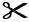 Playground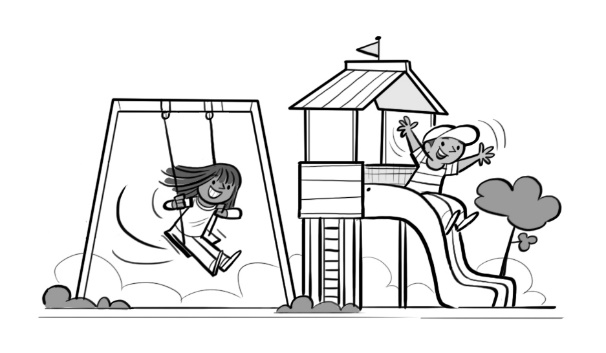 Zoo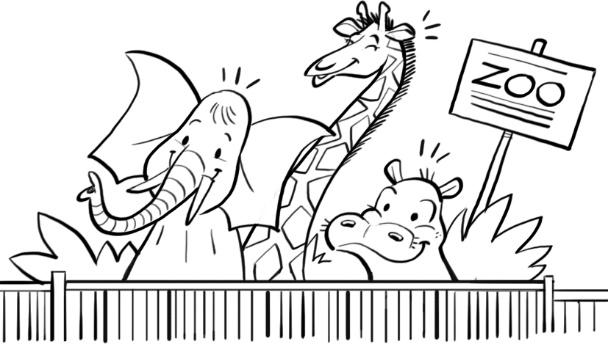 School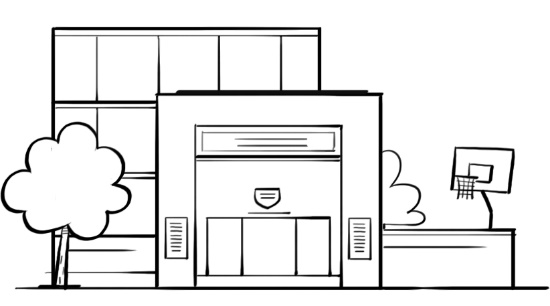 Library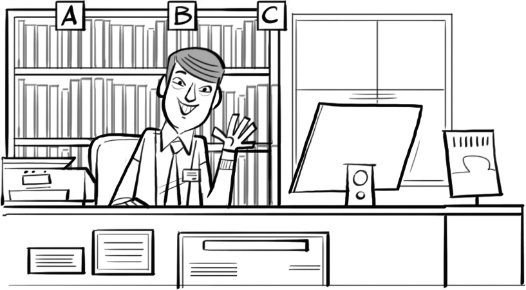 Campground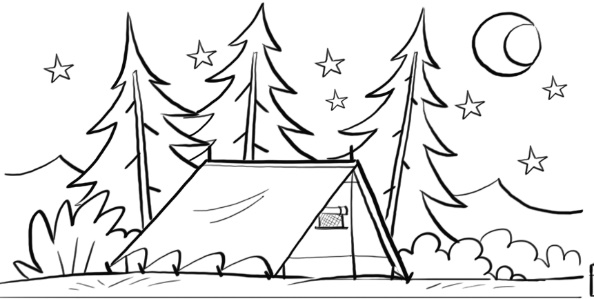 Grocery Store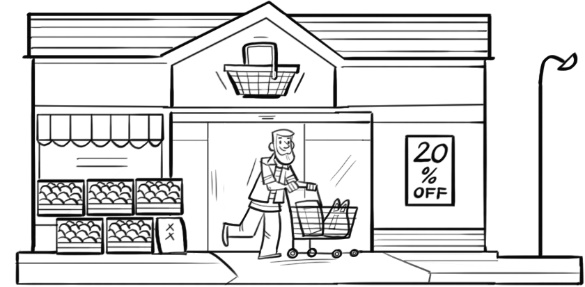 City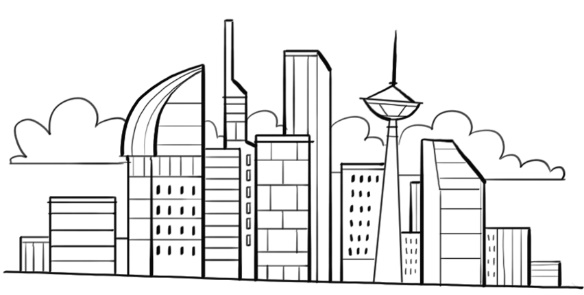 Tropical Island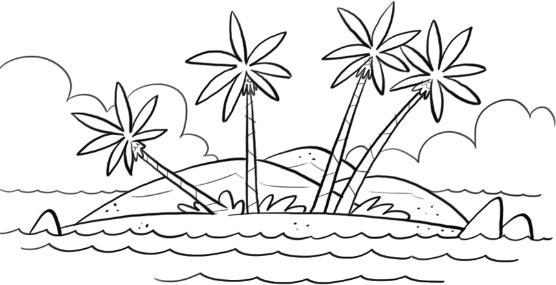 